常州市教育装备管理应用示范校评估手册常州市教育局2018年11月目  录常州市教育装备管理应用示范校评估评委需知2018年常州市教育装备管理应用示范校评委名单常州市教育装备管理应用示范校评估日程表........24.《关于开展常州市教育装备管理应用示范校评估的通知》.........................................75.《关于印发<常州市教育装备管理应用示范校评估细则   （试行）的通知》...................146.常州市教育装备管理应用示范校评估评估流程表...............157.常州市教育装备管理应用示范校评估打分要点...............178.常州市教育装备管理应用示范校评估过程观测点...............239.常州市教育装备管理应用示范校评估访谈表...................2410.常州市教育装备管理应用示范校评估评分表...................2511.常州市教育装备管理应用示范校评估意见表...................3312.XXXX小学教育装备管理应用示范校评估报告常州市教育装备管理应用示范校评估评委需知各位评委：	常州市教育装备管理应用示范校评估是进一步提升我市教育装备管理应用的一项重要举措，此次评估结果将纳入常州市辖市、区教育局教育工作年度督导评估与考核、市局义务教育阶段新优质学校评估考核中使用，意义重大。	一、此次示范校评估重在考察学校以下几个方面对于教育装备建设的长远规划和思考；教育装备对学校课程建设的保障、促进和引领作用。教育装备在教育教学中对教师的教和学生的学，对师生评价方式的变革作用；在教育装备管理应用中凸显的示范引领作用；体现学校文化内涵发展的装备特色项目的研究、思考与建设。二、各组评委推荐一位评估组长，明确组内分工，在全部评估结束后，对所评估学校形成一份评估报告。报告要提炼出该校在教育装备管理应用方面的示范性，并给出是否通过评估的建议。评估报告电子稿发至各组联络员邮箱。                                        常州市教育基本建设与装备管理中心                                                2018年11月2018年常州市教育装备管理应用示范校评委名单2018年常州市教育装备管理应用示范校评估日程表常州市教育局文件常教装﹝2016﹞1号关于开展常州市教育装备管理应用示范学校评估的通知 各辖市、区教育区（教育文体局、社会事业局）、局属各中学：     为进一步推进我市教育装备规范管理与科学应用，全面推进教育现代化进程，现决定开展常州市教育装备管理应用示范学校评估工作。具体评估意见详见《常州市教育装备管理应用示范学校评估意见》（见附件）。希各地、各校根据实际情况，结合省教育厅关于开展基础教育装备示范县（市、区）建设工作的意见，加强对创建工作的协调和指导，有组织、有计划开展评估工作，有效提高装备绩效，努力提升全市教育装备管理和应用水平。（此页无正文）附件：常州市教育装备管理应用示范学校评估意见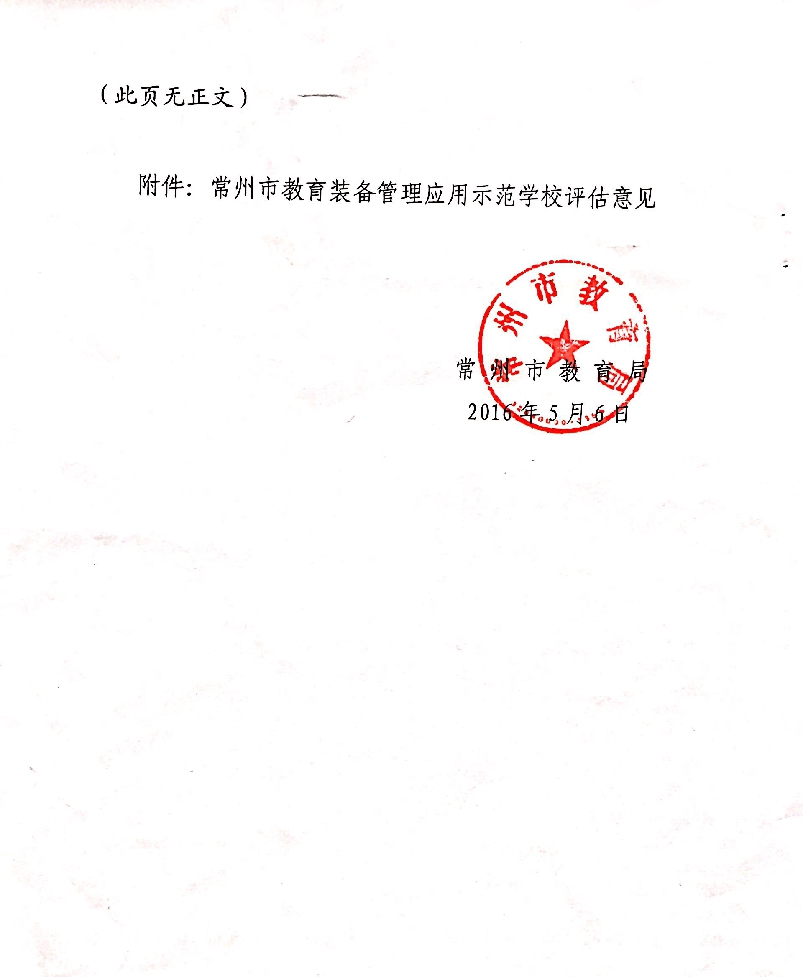 附件常州市教育装备管理应用示范学校评估意见教育装备是学校开展教育教学活动、推动教学改革的物质基础和技术保障。加强教育装备科学规划建设，提高教育装备管理应用水平，是实现教育现代化的基本要求。开展常州市教育装备管理应用示范学校评估，是推动被动装备走向主动装备，推进我市教育装备规范管理与科学应用，加快我市教育装备科学化、标准化、特色化、信息化发展的重要举措。一、基本要求1.学校作为常州市教育装备管理应用示范学校创建主体，辖市、区教育局作为常州市教育装备管理应用示范学校评估主体。各校在当地教育部门指导下，勇于创新，先行先为，成为全市教育装备管理应用的区域性标杆。2.常州市教育装备管理应用示范学校评估采用现场考察的方法进行综合评估，重视前期规划的科学、过程管理的规范与教育装备的应用，评估教育装备在保障教学、服务教学、促进教学、引领教学方面的功能。通过树立一批教育装备管理应用有突出成效的示范学校，提高全市教育装备进一步服务师生、服务课程、服务素质教育的能力，不断提升全市教育装备管理和使用的水平。3.充分发挥常州市教育装备管理应用示范学校辐射带动作用，及时总结、宣传、推广示范校的成功做法和经验，营造良好环境，努力形成全市教育装备管理应用工作改革创新发展的新局面。二、评估对象全市中小学校。三、评估内容1.学校教育装备管理与应用工作机制；2.学校现有的装备配备；3.学校装备科学管理情况；4.学校装备应用情况；5.学校装备文化氛围建设；6.学校校本课程特色装备应用情况；7.学校数字化建设应用；8.学校特色项目建设；9.学校开展特色系列活动。具体评估细则另行下发。四、评估流程1.辖市区学校（1）学校自行向所在辖市区教育局申报；（2）各辖市区自行组织专家评估后将结果上报至常州市教育局；（3）常州市教育局根据各辖市区上报情况进行检查或抽查。2.局属学校（1）学校自行向常州市教育局申报；（2）常州市教育局组织专家进行评估。五、评估结果1.将纳入常州市辖市、区教育局教育工作年度督导评估与考核中；2.将纳入中小学校素质教育年度督导考核中；3.将纳入常州市新一轮义务教育优质学校考核中；4.将作为推荐参评省基础教育装备示范县（市、区）的依据。 常州市教育局文件常教装﹝2016﹞5号关于印发《常州市教育装备管理应用示范学校  评估细则（试行）》的通知各辖市、区教育区（教育文体局、社会事业局）、局属各中学：    根据《常州市教育装备管理应用示范学校评估的通知》（常教装﹝2016﹞1号）文件精神，现将《常州市教育装备管理应用示范学校评估细则（试行）》（详见附件）印发给你们。请各地、各校对照细则要求，认真准备，积极申报，进一步提高我市教育装备管理水平和应用绩效。  附件：常州市教育装备管理应用示范学校评估细则（试行稿）（此页无正文）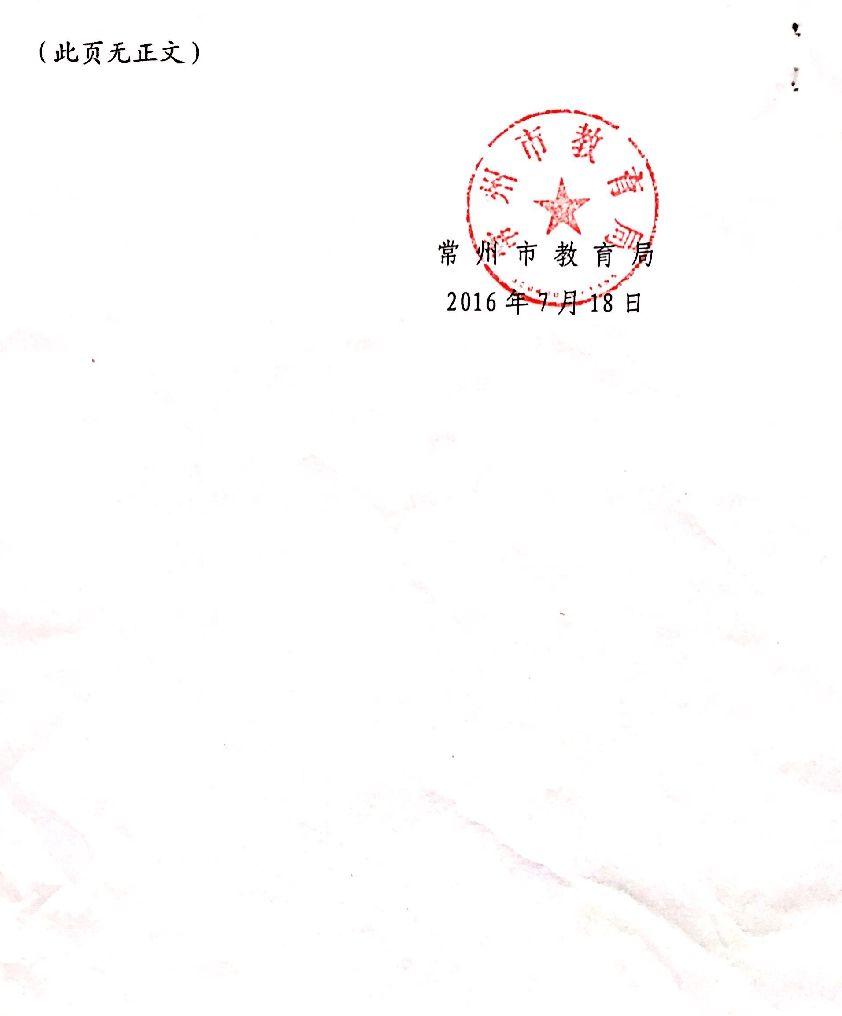 常州市教育装备管理应用示范校评估过程观测点1.汇报交流（1）学校办学理念以及近年教育装备规划；（2）针对目前学校课程，学校有哪些装备特色；（3）学校目前教育装备的管理机制，以及专室管理人员的绩效考评机制；（4）学校对于一些高档设备的维护保养有哪些措施；2.现场查看（1）专用教室数量能否满足现有教学需求；（2）专用教室的开放、管理、使用记录；（3）专用教室制度建设和执行情况；（4）专用教室的文化氛围和学科环境建设情况；（5）学校自制教具制作、使用情况；（6）学校装备特色与课程开设的衔接情况；3. 课堂观察（1）观察师生信息技术使用情况；（2）观察学生实验教学、实践教学情况；4.师生访谈详见访谈表5.资料查阅（1）教育装备采购计划实施情况，含易耗品补充的相关采购资料（2）教育教育装备维护、维修和保养记录；（3）对于教育装备的研究、培训、使用，包括参加活动过程性资料和成果；（4）教师绩效考核的相关资料；常州市教育装备管理应用示范校评估访谈表学校名称：评委签名：备注：１、“信息技术与教学关系”应该从教师与学生两个角度分析，共６分；２、“这学期你做过哪些实验”根据学生说出的实验名称，５个及以上得４分；３、“哪些学科的老师上课喜欢使用电脑”根据学生说出的教师数量，５个及以上得３分。常州市教育装备管理应用示范学校评估意见表XXXX小学教育装备管理应用示范校评估报告2018年11月XX日，常州市教育装备管理应用示范校评估组一行5人，通过听取校长汇报、现场察看、查阅资料、师生访谈、反馈交流等形式，对XXXX学校进行了装备应用示范校评估。一、学校概况XXXX学校创立于1913年，迄今已有104年的历史。学校虽地处城市边缘，但却承载着厚重的历史，累积的“季子之风”传承着龙城美德，蔚然的学风维系着“毗陵文学之盛冠东南”的美誉！学校现有报告厅、网络中心、3D创客实验室、数字化学习室、图书馆、计算机房、科学实验室、演播厅、音乐室、美术室等49个多功能专用教室，教室配备了液晶投影仪、实物展台、触控一体机等现代教育技术设备，为教育教学提供了强有力的保障。学校设施齐全，有学校计算机网络系统、安监系统、警报系统、广播系统等，先后获得“市先进实验室”“市示范图书馆”“市一级校园网”“市数字化学习试点学校”等荣誉称号。二、装备管理应用特色和亮点学校高度重视装备管理和应用工作，始终把“教育技术装备的管理应用”列为重点工作，在市、区教育基建装备处的指导下，认真落实《中小学教育装备管理规定》文件精神，对照省Ⅰ类标准，逐步添置和完善教育技术装备，并且加强管理应用，做到教育技术装备为学校教育教学、为学生服务，使之合理高效使用，打造特色项目，全面提升学校的教育装备管理水准和应用水平。突出体现在以下几个方面：1.装备建设与管理科学且规范   学校以“诗意教育”统领装备建设，各类场馆建设、信息化基础建设等设施设备符合标准，教育装备建设纳入了学校主动发展规划中，实施中做到了传统与创新联姻，技术与课程整合。教育装备管理职能明确，成立了管理领导小组，分工合理，专业场馆在师资很紧张的情况下还能有专人负责，人员稳定，积极履职。教育装备、各专用场馆管理制度健全，并能上墙。常州市资产管理系统使用情况不错，数据更新准确、及时，设备管理规范到位，高档设备有严格的保管和使用制度，其档案资料保管到位，固定资产报废手续规范，教育装备管理人员的绩效落实到位。内部采购制度健全、规范，有完整的流程和采购流程，有设备验收记录。图书馆在学校教学中应用的功能得到的充分的发挥，能在双休日、寒暑假对外开放，服务社会功能得到拓展。2.信息化建设与时俱进   学校十分重视新型学科教学环境的建设与架构，努力创设自主、探究、协作、共享的学习环境。学校抓住创建常州市新优质学校的契机，积极参与各类新产品、新技术的遴选，大手笔投入教育装备，尤其是交互一体机、触控一体机、数字化教室的投入使用，使学校站在了信息化建设的新前沿。网络全覆盖、数字实验室促进学科研究，创生教学新形态，提升学生核心素养。教师的信息化素养很高，各学科老师均普遍使用信息技术装备开展教学活动，并在各类信息化比赛中取得了优异成绩。3.教育装备与课程共生长   能按国家课程标准开足开齐开好各类课程，开全开足各类实验课，大课间活动内容丰富多彩，校本选修丰富，专用场馆特色鲜明，专用教室课外开放制度齐全，能促使学生个性化发展。   学校基于教育装备现状和教育教学实践开展了《信息技术与学科整合有效性的研究》课题研究，研究成果明显，该课题于2010年结题。现又开展了《“诗意阅读”校本课程的研究》，该课题现处于中期评估阶段。装备建设服务课程实施。学校在“为诗意人生奠基”的办学理念的引领下，形成了鲜明的诗意教育的办学主张，以学校的课程特色助推装备的提升与优化，以装备的提升推动学校的整体转型。特别是近年来，学校借助三年主动发展规划和省级重点课题完成了诗意文化的体系构建，以点带面，带动并加强了创新型课程的开发，机器人课程、3D课程、传统文化课程相得益彰。学校真正成为学生的乐园。4.装备建设与校园文化融合，成效显著教育装备做到了硬装软饰。学校努力思考装备如何为未来公民提供现实的优质服务，营造了浓厚的育人环境。科学利用现有的走廊、过道灯、专用场馆全方位、主题化、特色性地进行装备，创设了与办学目标一致的更现代、更童趣、更美观的物化空间。漫步校园，我们看到的不仅仅是冷冰冰的硬装设备，而是赋予了装备更多的形态、色彩、温度等元素。装备建设结合校园文化，对促进学校的特色文化建设和传承产生了非常积极的作用。学校以装备为载体推进教与学方式、评价方式等转变，用现代教育技术推动校本研修方式的变革，灵活运用教师博客平台，微信平台等，努力促进教师专业发展和学生全面成长，内容较丰富。近年来，有一百余篇教师论文获奖或在省级以上刊物发表，六十多位教师的课在区级以上的获奖。有近百名学生在各级各类的竞赛中获奖，还有一百多篇学生文章在市级以上刊物上发表。三、装备管理应用意见和建议1.装备规划要实现部门联动。需要学校装备领导小组成员和教研、后勤、学生发展等部门参与论证、实施、应用、管理全过程。装备建设强化要树立对标意识，如科学、美术准备室、跑道、图书、音体美仪器的添置。装备项目要引入论证机制，如近期或今后的信息化、家具类项目等。   2.常州市资产与装备信息管理系统中药品的易耗品数据要及时更新，低年级校区的图书馆的书要有针对性，可以多进一些有拼音的读本或绘本。3.学校装备培训方面的内容更丰富些，范围更广泛些，不仅局限于培训装备的应用，更要注重培训装备的管理能力和功能的开发，培训的形式要多样化、系统化，分层次、分阶段有针对性的进行培训。4.要确立并提升装备使用中的研究意识。学校的教育装备发展到了一定的高度和新度，如何发挥装备的最大化效益，让装备的触角延伸到教育教学的各个方面，学校还需作进一步的分析与考量，使装备的不断更新与优化能和学校课程建设的不断丰润、学校特色的不断彰显、办学品质的不断提升深度融合，尤其要努力锤炼学校的信息化办学特色，提升信息化基础能力，真正打造传统与现代互融的智慧校园。                                                  2018年XX月XX日请各位组长将报告发至邮箱：2574241481@qq.com序号区名学校姓名职务联系方式1金坛区金坛区西城小学陈耀方校长137763816662金坛区金坛区洮西中学张  俊校长139611182563金坛区金坛区城西小学吴锁俊副校长138061405154金坛区金坛区第四中学袁兆祥副校长138611180895金坛区金坛区装备中心杨兆俊副主任139158189586溧阳市溧阳市实验初中史晓中校长138014953877溧阳市溧阳市竹箦中心小学彭  飞校长138014975938溧阳市溧阳市实验小学杨志斌书记136262596609溧阳市溧阳中学附中徐果洪副校长1380149684810溧阳市溧阳市第二实验小学陶建忠副校长1391588629211溧阳市溧阳市溧城中心小学曹海涛副校长1370148737512溧阳市溧阳市学校服务中心沈勤忠副主任1377526268813武进区武进区洛阳初中陆卫刚校长1377517917714武进区武进区坂上小学周小芬校长1396111695515武进区武进区礼河实验学校蒋亚州 副校长1351167718716武进区武进区横山桥中心小学 赵龙 副校长1395122496917武进区武进区淹城初中何爱芳 副校长1392109802018武进区武进区戴溪小学 吴宏伟副校长1386105385219武进区武进区教师发展中心 贺曙明副主任1377680222120新北区新北区新桥初级中学宣亚泼校长1370150675821新北区新北区春江中心小学万莺燕校长1381507063822新北区新北区实验中学石守葆副校长1377521586823新北区常州市新桥高级中学刘猛副校长1381505550324新北区新北区国英小学金华副校长1396116960125新北区新北区奔牛实验小学韦国副校长1386100069826新北区新北区教育基建装备办彭宏伟主  任1377502582927新北区新北区教育基建装备办袁定胜副主任1340139213028天宁区常州市青龙实验小学金伟平校长1886126226629天宁区常州市北郊小学徐青校长1860258205730天宁区常州市第二实验小学马美南副校长1396122339531天宁区常州市北环路小学张欣副校长1340132061432天宁区常州市局前街小学凌志伟副校长1351525513833天宁区常州市解放路小学戚志宏副校长1596111111734天宁区天宁区教师发展中心陈慧霖信息技术学科研训员1396123661735钟楼区西新桥小学 金松武 校长1381368811136钟楼区清潭实验小学 袁文纲校长1391506338837钟楼区常州市实验小学 王荣 副校长1396115868938钟楼区钟楼实验小学 朱科峰副校长1386121105839钟楼区花园第二小学 孙丽燕副校长1396116263340钟楼区五星实验小学 张  姝副校长1396116263341钟楼区钟楼区教师发展中心 宋  军副主任1386118880842局  属常州市第一中学李万龙副校长1381507371743局  属常州市第二中学房  宏副校长1886128831844局  属常州市田家炳高级中学熊青云副校长1392107651245局  属常州市第五中学陈小刚副校长1599501198846局  属常州市北郊初级中学陈小平校长1377686000147局  属常州市实验初中王  燕校长1586115700148局  属常州市清潭中学蔡  军校长1377680157849局  属常州市花园中学张  萍校长1368520010650局  属常州市兰陵中学詹发云校长1381506112951局  属常州市市北实验学校汤伟成校长1377507877052局  属常州市青少年活动中心吴  靖副主任13961233012组别时  间学     校联络人111月21日常州市新桥高级中学黄承
13915831608
QQ: 22457810111月22日常州市西夏墅中学黄承
13915831608
QQ: 22457810111月23日常州市丽华中学黄承
13915831608
QQ: 22457810111月28日新北区泰山小学黄承
13915831608
QQ: 22457810111月29日金坛区河头小学黄承
13915831608
QQ: 22457810211月21日武进区湖塘桥第二实验小学杨红芹
13921070889;
QQ: 674599518211月22日常州市花园小学杨红芹
13921070889;
QQ: 674599518211月23日常州市西新桥小学杨红芹
13921070889;
QQ: 674599518211月28日常州市五星实验小学杨红芹
13921070889;
QQ: 674599518211月29日新北区实验中学杨红芹
13921070889;
QQ: 674599518311月21日常州市解放路小学教育集团张晓琴13961403568;QQ: 2574241481311月22日常州市第二实验小学教育集团张晓琴13961403568;QQ: 2574241481311月23日武进区横山桥中心小学张晓琴13961403568;QQ: 2574241481311月28日武进区实验小学分校张晓琴13961403568;QQ: 2574241481311月29日武进区戴溪小学张晓琴13961403568;QQ: 2574241481411月21日溧阳南渡中心小学费云舟13861231773;QQ:1476040411月22日溧阳文化小学费云舟13861231773;QQ:1476040411月23日溧阳竹箦中心小学费云舟13861231773;QQ:1476040411月28日常州市第二十四中学天宁分校费云舟13861231773;QQ:1476040411月29日 新北区罗溪中心小学费云舟13861231773;QQ:1476040附件附件常州市教育装备管理应用示范学校评估细则
（试行稿）常州市教育装备管理应用示范学校评估细则
（试行稿）常州市教育装备管理应用示范学校评估细则
（试行稿）常州市教育装备管理应用示范学校评估细则
（试行稿）常州市教育装备管理应用示范学校评估细则
（试行稿）常州市教育装备管理应用示范学校评估细则
（试行稿）A级指标 B级指标C级指标
（主要从教育装备保障、促进、引领教育、教学、管理方面评价）C级指标
（主要从教育装备保障、促进、引领教育、教学、管理方面评价）分值评估方式A1科学的装备建设（15分）B1教育装备建设计划纳入学校主动发展规划，科学合理配备。C1主动发展规划中对教育装备提出明确需求，重大项目有论证过程。3资料查阅
现场查看
交流访谈A1科学的装备建设（15分）B1教育装备建设计划纳入学校主动发展规划，科学合理配备。C2教育装备按项目提供应用需求和技术要求。3资料查阅
现场查看
交流访谈A1科学的装备建设（15分）B1教育装备建设计划纳入学校主动发展规划，科学合理配备。C3按年度实施各级各类学校课程所需的设施、设备、仪器、易耗品等采购计划。图书年生均增长达到一册，并有一定比例数字资源投入。信息技术设备添置、维护专项经费有保证。2资料查阅
现场查看
交流访谈A1科学的装备建设（15分）B2专用场馆对照标准按需建设，注重营造专室文化氛围。C4按省Ⅰ类标准及应用需求建设各类专用场馆。2资料查阅
现场查看A1科学的装备建设（15分）B2专用场馆对照标准按需建设，注重营造专室文化氛围。C5图书馆在通用要求基础上,努力实现以馆舍为中心，辐射整个校园的大图书馆格局。1资料查阅
现场查看A1科学的装备建设（15分）B2专用场馆对照标准按需建设，注重营造专室文化氛围。C6专用场馆文化建设体现学科特色，为学生营造适宜的学习情境。1资料查阅
现场查看A1科学的装备建设（15分）B3信息化建设满足教育、教学及管理需要。C7校园网络系统等信息化基础建设符合《江苏省教育信息化建设指南（试行）》相关要求。3资料查阅
现场查看
交流访谈A2稳定的管理队伍（8分）B4教育装备管理部门健全、职能明确。C8教育装备管理职能归属明确，管理领导小组职能、成员、职责明确，积极履职。2资料查阅
交流访谈A2稳定的管理队伍（8分）B5按要求配备各类专用场馆管理人员，注重专业发展。C9积极探索专业化教育装备管理队伍建设的路径和做法。各专用场馆管理岗位职责明确，专、兼职人员按标准配备，且人员稳定，积极履职。4资料查阅
现场查看A2稳定的管理队伍（8分）B5按要求配备各类专用场馆管理人员，注重专业发展。C10积极组织相关教师参与各级各类教育装备应用、管理能力培训。装备采购相关人员积极参与专业培训和廉政教育。2资料查阅
现场查看A3高效的运行机制（46分）B6学校课程开齐开足，管理制度、工作机制健全。C11按国家课程标准要求开齐开足各类课程。4资料查阅
现场查看
交流访谈A3高效的运行机制（46分）B6学校课程开齐开足，管理制度、工作机制健全。C12教育装备管理制度健全；各专用场馆管理制度健全并上墙。2资料查阅
现场查看
交流访谈A3高效的运行机制（46分）B6学校课程开齐开足，管理制度、工作机制健全。C13建立相关职能部门协作机制，保障教育装备工作顺利开展。2资料查阅
现场查看
交流访谈A3高效的运行机制（46分）B7专用场馆向学生课外开放，充分发挥其在课外活动中的作用。C14专用场馆课外开放制度健全，满足学生个性化发展需求。2资料查阅
现场查看
交流访谈A3高效的运行机制（46分）B7专用场馆向学生课外开放，充分发挥其在课外活动中的作用。C15专用场馆课外开放时间现场有专人负责，有过程性记录。2资料查阅
现场查看
交流访谈A3高效的运行机制（46分）B8优化常规管理，充分利用信息化手段，提升学校教育装备管理水平。C16充分利用各类信息化管理手段，有效利用信息化管理数据，提高管理绩效。5资料查阅
现场查看
交流访谈A3高效的运行机制（46分）B8优化常规管理，充分利用信息化手段，提升学校教育装备管理水平。C17专用场馆常规管理到位，安防措施齐全。设备无安全隐患。危险品储存、领用手续完备。5资料查阅
现场查看
交流访谈A3高效的运行机制（46分）B8优化常规管理，充分利用信息化手段，提升学校教育装备管理水平。C18设施设备账册齐全，入库、报损、报废手续规范，数据准确。5资料查阅
现场查看
交流访谈A3高效的运行机制（46分）B9积极建立设备运维正常机制。C19各类图纸、设备使用说明书装订成册，归类存放。网络拓扑图与实际结构相符并上墙张贴。3资料查阅
现场查看A3高效的运行机制（46分）B9积极建立设备运维正常机制。C20设施设备的故障报修、响应与维修有完善的机制，设备完好率达100%。建立维护平台，探索服务外包，提高运维能力。5资料查阅
现场查看A3高效的运行机制（46分）B9积极建立设备运维正常机制。C21常用信息技术设备有使用规范培训和定期维护记录。学校各类高档设备建立严格的保管和使用制度。2资料查阅
现场查看A3高效的运行机制（46分）B10采购制度和监督制度健全，程序规范。C22内部采购制度健全、规范，人员职责明确，监督到位。2资料查阅
现场查看A3高效的运行机制（46分）B10采购制度和监督制度健全，程序规范。C23建立产品质量监督反馈和质量问题追究机制，无质量不合格产品、三无产品进入校园。2资料查阅
现场查看A3高效的运行机制（46分）B11绩效考核制度健全，管理形成良性循环。C24教育装备管理人员工作纳入绩效考核。3资料查阅
交流访谈A3高效的运行机制（46分）B11绩效考核制度健全，管理形成良性循环。C25教育装备管理在“制度—执行—考核—完善”管理链上形成良性循环。2资料查阅
交流访谈A4创新的实践应用（19分）B12重视教育装备的功能优化和创新改造，支撑多样化课程的建设。C26利用现有专用场馆、走廊、过道等空间进行技术装备，加大资源开放力度，开设个性化校本课程，给学生提供自主学习、探究环境。3资料查阅
现场查看A4创新的实践应用（19分）B12重视教育装备的功能优化和创新改造，支撑多样化课程的建设。C27常态化开展自制教学具活动，鼓励师生自制教学具，对现有教育装备进行优化改造、创新使用。3资料查阅
现场查看A4创新的实践应用（19分）B13加强新型学科教学环境建设，创设学生自主、探究、协作的学习环境。C28根据学校课程建设的需要，积极探索学科教室、跨学科综合专用教室的建设、应用、管理和评价。2资料查阅
现场查看A4创新的实践应用（19分）B13加强新型学科教学环境建设，创设学生自主、探究、协作的学习环境。C29积极申报、实施省、市学科（基地、中心）建设。2资料查阅
现场查看A4创新的实践应用（19分）B14积极推进信息化装备应用，促进教育、教学、研究、评价方式方法的优化。C30教师利用信息化手段服务教育教学，逐步实现信息技术与教育教学的深度融合，教育教学及其研究方式与手段不断优化。3资料查阅
现场查看
交流访谈A4创新的实践应用（19分）B14积极推进信息化装备应用，促进教育、教学、研究、评价方式方法的优化。C31学生利用信息化环境开展自主学习、合作学习和探究学习等，学习方式和手段不断优化。   3资料查阅
现场查看
交流访谈A4创新的实践应用（19分）B15积极组织参与教育装备新技术新产品试点，加强理论与应用研究。C32积极组织、参与各类新产品新技术遴选、应用和课题研究，运用新产品新技术开展教研活动、推广应用示范活动。积极跟进建立配套的管理、使用、维护机制。3资料查阅
现场查看A5显著的建设成效
（12分）B16教育装备保障、促进、引领学校教育、教学及管理。C33积极开展基于学校教育装备现状和教育教学实践课题研究，并将研究成果应用于教育、教学及管理。2资料查阅
现场查看
交流访谈A5显著的建设成效
（12分）B16教育装备保障、促进、引领学校教育、教学及管理。C34以装备为载体实现教与学方式、评价方式等转变，促进教师专业发展和学生全面成长，成果丰富。3资料查阅
现场查看
交流访谈A5显著的建设成效
（12分）B16教育装备保障、促进、引领学校教育、教学及管理。C35在各级各类的实验、网络读书和信息化竞赛等活动中取得理想成绩。5资料查阅
现场查看
交流访谈A5显著的建设成效
（12分）B17校园文化建设有特色。C36装备建设与校园文化建设有机结合，共同营造积极向上的育人环境。2现场查看常州市教育装备管理应用示范校评估流程常州市教育装备管理应用示范校评估流程常州市教育装备管理应用示范校评估流程常州市教育装备管理应用示范校评估流程常州市教育装备管理应用示范校评估流程序号时  间时  间活动内容备     注1上





午8:00~8:30评委培训具体涉及推荐组长、评委分工（按照评估细则的五大块，以及按照实验室、图书馆、信息技术的三个模块分工。）和评估流程的培训。2上





午8:30~9:00汇报交流从教育装备保障、促进、引领教学的三个维度阐述学校教育装备管理应用的示范性。3上





午9:00~11:30现场查看按照分工，评估小组分别进入实验室（含音体美等）、图书馆、信息中心等专用教室进行现场查看。4下






午14:00~16:30查阅资料1.访谈。访谈对象包括学校校领导、中层干部、普通教师、专用教室管理教师以及学生。4下






午14:00~16:30查阅资料2.除了查阅纸质台账，尽量通过学校网站、OA平台、图书馆信息管理系统等进行网络查询。如有不清楚地方，可向学校相关管理人员进行咨询。4下






午14:00~16:30查阅资料3.电子台账资料请学校按照评估细则中的C级目录，按照序号逐一打成一个文件包。5下






午16:30~17:00组内交流评估小组就各自分工部分对学校情况进行组内交流。6下






午17:00~17:30反馈交流评估组组长向学校反馈评估组的评估意见。常州市教育装备管理应用示范校评估打分要点常州市教育装备管理应用示范校评估打分要点常州市教育装备管理应用示范校评估打分要点常州市教育装备管理应用示范校评估打分要点常州市教育装备管理应用示范校评估打分要点C级指标（主要从教育装备保障、促进、引领教育、教学、管理方面评价）C级指标（主要从教育装备保障、促进、引领教育、教学、管理方面评价）分值评估方式打分要点C01主动发展规划中对教育装备提出明确需求，重大项目有论证过程。3汇报交流听取学校办学理念，发展规划。重要项目论证过程性资料,如规划、计划、总结等。C02教育装备按项目提供应用需求和技术要求。3资料查阅查看采购项目前期方案编写过程性资料。C03按年度实施各级各类学校课程所需的设施、设备、仪器、易耗品等采购计划。图书年生均增长达到一册，并有一定比例数字资源投入。信息技术设备添置、维护专项经费有保证。2汇报交流学校从设备、易耗品到维护服务所有项目有预算，并按预算实施。从预算表、合同、验收、财务结算等方面考量。C04按省Ⅰ类标准及应用需求建设各类专用场馆。2资料查阅学校现有场馆能满足学校课程开设需要。通过学校现有场馆平面图和学校课程开设计划进行比对。C05图书馆在通用要求基础上,努力实现以馆舍为中心，辐射整个校园的大图书馆格局。1现场查看满足图书馆常规基础上，通过图书进班级，图书漂流等形式，呈现书香校园环境。C06专用场馆文化建设体现学科特色，为学生营造适宜的学习情境。1现场查看专用场馆除了专业设备的配置，还应营造学科文化特色，营造环境育人氛围。C07校园网络系统等信息化基础建设符合《江苏省教育信息化建设指南（试行）》相关要求。3现场查看查看学校校园网设施设备，也包括网络教室、广播、监控等。C08教育装备管理职能归属明确，管理领导小组职能、成员、职责明确，积极履职。2汇报交流主要看装备部门建设和职能履行情况。C09积极探索专业化教育装备管理队伍建设的路径和做法。各专用场馆管理岗位职责明确，专、兼职人员按标准配备，且人员稳定，积极履职。4汇报交流专用场馆管理在专人、专室、专职的基础情况，查看相关人员职称、学历、学科以及在此岗位上的履职时间。C10积极组织相关教师参与各级各类教育装备应用、管理能力培训。装备采购相关人员积极参与专业培训和廉政教育。2资料查阅查看资料，主要看学校装备培训的内容和参与人员，如培训通知、培训内容等。C11按国家课程标准要求开齐开足各类课程。4资料查阅查看学校三级课程的执行情况，重点是实验教学（含音体美、劳技等）实施情况。C12教育装备管理制度健全；各专用场馆管理制度健全并上墙。2现场查看按室现场抽查管理制度。C13建立相关职能部门协作机制，保障教育装备工作顺利开展。2汇报交流学校内部对于装备工作协作机制，要求列举具体要求和做法。C14专用场馆课外开放制度健全，满足学生个性化发展需求。2资料查阅查看专用场馆课外开放过程性记录，及其在科技、创新大赛中的成果。C15专用场馆课外开放时间现场有专人负责，有过程性记录。2资料查阅查看场馆开放过程性记录，注重安全防护。C16充分利用各类信息化管理手段，有效利用信息化管理数据，提高管理绩效。5现场查看查常州市资产与装备信息管理系统、图书馆管理系统使用情况，各室现场抽查，看数据的正确性与更新的及时性。C17专用场馆常规管理到位，安防措施齐全。设备无安全隐患。危险品储存、领用手续完备。5现场查看按照省督导要求，现场查看专用场馆场馆管理，重点看管理过程性记录。C18设施设备账册齐全，入库、报损、报废手续规范，数据准确。5现场查看设备管理规范性抽查，可以抽查3~5件产品。C19各类图纸、设备使用说明书装订成册，归类存放。网络拓扑图与实际结构相符并上墙张贴。3现场查看查看设备档案规范管理情况，尤其是高档设备的档案资料保管情况。C20设施设备的故障报修、响应与维修有完善的机制，设备完好率达100%。建立维护平台，探索服务外包，提高运维能力。5现场查看查看学校在设备运维方面的措施，如果有保修平台，可从平台上登录检查。可以通过抽查3~5件设备使用现状。C21常用信息技术设备有使用规范培训和定期维护记录。学校各类高档设备建立严格的保管和使用制度。2资料查阅查看对于设备维保方面过程性记录。C22内部采购制度健全、规范，人员职责明确，监督到位。2资料查阅学校内部采购制度建设和执行情况。可以查看几项采购内容，看整个采购过程记录的完整性。C23建立产品质量监督反馈和质量问题追究机制，无质量不合格产品、三无产品进入校园。2现场查看注重采购产品（含校服、床上用品、文具等）质量，看设备验收过程性记录材料。C24教育装备管理人员工作纳入绩效考核。3汇报交流装备管理人员的绩效落实。通过查看学校绩效奖金发放方案。C25教育装备管理在“制度—执行—考核—完善”管理链上形成良性循环。2汇报交流相关制度完善过程性资料。C26利用现有专用场馆、走廊、过道等空间进行技术装备，加大资源开放力度，开设个性化校本课程，给学生提供自主学习、探究环境。3交流汇报因地制宜进行空间改造，为课程开设提供环境。C27常态化开展自制教学具活动，鼓励师生自制教学具，对现有教育装备进行优化改造、创新使用。3现场查看各学科自制教、学具的活动开展情况，查看相关获奖资料。C28根据学校课程建设的需要，积极探索学科教室、跨学科综合专用教室的建设、应用、管理和评价。2交流汇报特色实验室在建设、应用、管理和评价等过个方面的尝试和探索。C29积极申报、实施省、市学科（基地、中心）建设。2现场查看通过资料查看学科课程基地申报、建设和应用成果。C30教师利用信息化手段服务教育教学，逐步实现信息技术与教育教学的深度融合，教育教学及其研究方式与手段不断优化。3现场查看信息化手段在教育、教学和管理中的相关要求，以及在教师层面的应用过程性和成果。C31学生利用信息化环境开展自主学习、合作学习和探究学习等，学习方式和手段不断优化。   3现场查看信息化手段在支撑学生个性化学习的应用过程性资料和成果。C32积极组织、参与各类新产品新技术遴选、应用和课题研究，运用新产品新技术开展教研活动、推广应用示范活动。积极跟进建立配套的管理、使用、维护机制。3资料查阅新技术、新产品的试点、应用和研究的过程性资料和成果。以及后期学校形成系列制度或者工作机制。C33积极开展基于学校教育装备现状和教育教学实践课题研究，并将研究成果应用于教育、教学及管理。2资料查阅涉及教育装备方面的课题研究过程性资料和成果。C34以装备为载体实现教与学方式、评价方式等转变，促进教师专业发展和学生全面成长，成果丰富。3资料查阅查看装备在促进师、生发展成长的具体做法和成果。C35在各级各类的实验、网络读书和信息化竞赛等活动中取得理想成绩。5资料查阅各级、各类有关实验教学、读书活动和信息技术竞赛开展过程和获奖情况。C36装备建设与校园文化建设有机结合，共同营造积极向上的育人环境。2现场查看特色的校园文化建设，有内容、有内涵，成体系的展现学校文化传承和积淀。对象内     容分值得分学校中层1.参与教育装备管理的学校领导主要有哪些人？如何分工？２学校中层2.专用场馆管理人员中，哪些是专职？哪些是兼职？４学校中层3.学校如何保障教育装备管理人员的绩效工资和专业发展？２+３学科教师1.你参加过学校、区、市等层面组织的装备培训活动吗？２学科教师2.学校图书、装备能满足国家课程、校本课程的实施吗？３学科教师3.你是怎样理解信息技术与教学关系？３+３专用教室管理教师1.每周哪些时间你必需在专用教室？做什么？２+２专用教室管理教师2.你付出的劳动在绩效工资中得到体现了吗？３专用教室管理教师3.你的专业发展现状与前景展望是什么？２学生1.说说这学期你做过哪些实验？４学生2.上一次去图书馆借书或阅读是什么时候？２学生3.哪些学科的老师上课喜欢使用电脑？３合     计合     计４０常州市教育装备管理应用示范学校评估评分表常州市教育装备管理应用示范学校评估评分表常州市教育装备管理应用示范学校评估评分表常州市教育装备管理应用示范学校评估评分表常州市教育装备管理应用示范学校评估评分表常州市教育装备管理应用示范学校评估评分表常州市教育装备管理应用示范学校评估评分表学校：学校：学校：学校：学校：学校：学校：A级指标 B级指标C级指标
（主要从教育装备保障、促进、引领教育、教学、管理方面评价）C级指标
（主要从教育装备保障、促进、引领教育、教学、管理方面评价）分值评估方式打分要点得分A1科学的装备建设（15分）B1教育装备建设计划纳入学校主动发展规划，科学合理配备。C1主动发展规划中对教育装备提出明确需求，重大项目有论证过程。3资料查阅
现场查看
交流访谈查看重要项目论证过程性资料,如规划、计划、总结等。A1科学的装备建设（15分）B1教育装备建设计划纳入学校主动发展规划，科学合理配备。C2教育装备按项目提供应用需求和技术要求。3资料查阅
现场查看
交流访谈查看采购项目前期方案编写过程性资料。A1科学的装备建设（15分）B1教育装备建设计划纳入学校主动发展规划，科学合理配备。C3按年度实施各级各类学校课程所需的设施、设备、仪器、易耗品等采购计划。图书年生均增长达到一册，并有一定比例数字资源投入。信息技术设备添置、维护专项经费有保证。2资料查阅
现场查看
交流访谈学校从设备、易耗品到维护服务所有项目有预算，并按预算实施。从预算表、合同、验收、财务结算等方面考量。A1科学的装备建设（15分）B2专用场馆对照标准按需建设，注重营造专室文化氛围。C4按省Ⅰ类标准及应用需求建设各类专用场馆。2资料查阅
现场查看学校现有场馆能满足学校课程开设需要。通过学校现有场馆平面图和学校课程开设计划进行比对。A1科学的装备建设（15分）B2专用场馆对照标准按需建设，注重营造专室文化氛围。C5图书馆在通用要求基础上,努力实现以馆舍为中心，辐射整个校园的大图书馆格局。1资料查阅
现场查看现场查看。满足图书馆常规基础上，通过图书进班级，图书漂流等形式，呈现书香校园环境。A1科学的装备建设（15分）B2专用场馆对照标准按需建设，注重营造专室文化氛围。C6专用场馆文化建设体现学科特色，为学生营造适宜的学习情境。1资料查阅
现场查看现场查看。专用场馆除了专业设备的配置，还应营造学科文化特色，营造环境育人氛围。A1科学的装备建设（15分）B3信息化建设满足教育、教学及管理需要。C7校园网络系统等信息化基础建设符合《江苏省教育信息化建设指南（试行）》相关要求。3资料查阅
现场查看
交流访谈主要现场查看学校校园网设施设备，也包括网络教室、广播、监控等。A2稳定的管理队伍（8分）B4教育装备管理部门健全、职能明确。C8教育装备管理职能归属明确，管理领导小组职能、成员、职责明确，积极履职。2资料查阅
交流访谈主要看装备部门建设和职能履行情况。A2稳定的管理队伍（8分）B5按要求配备各类专用场馆管理人员，注重专业发展。C9积极探索专业化教育装备管理队伍建设的路径和做法。各专用场馆管理岗位职责明确，专、兼职人员按标准配备，且人员稳定，积极履职。4资料查阅
现场查看专用场馆管理在专人、专室、专职的基础情况，查看相关人员职称、学历、学科以及在此岗位上的履职时间。A2稳定的管理队伍（8分）B5按要求配备各类专用场馆管理人员，注重专业发展。C10积极组织相关教师参与各级各类教育装备应用、管理能力培训。装备采购相关人员积极参与专业培训和廉政教育。2资料查阅
现场查看查看资料，主要看学校装备培训的内容和参与人员，如培训通知、培训内容等。A3高效的运行机制（46分）B6学校课程开齐开足，管理制度、工作机制健全。C11按国家课程标准要求开齐开足各类课程。4资料查阅
现场查看
交流访谈查看学校三级课程的执行情况，重点是实验教学（含音体美、劳技等）实施情况。A3高效的运行机制（46分）B6学校课程开齐开足，管理制度、工作机制健全。C12教育装备管理制度健全；各专用场馆管理制度健全并上墙。2资料查阅
现场查看
交流访谈按室现场抽查管理制度。A3高效的运行机制（46分）B6学校课程开齐开足，管理制度、工作机制健全。C13建立相关职能部门协作机制，保障教育装备工作顺利开展。2资料查阅
现场查看
交流访谈查看学校内部对于装备工作协作机制，要求列举具体要求和做法（访谈）。A3高效的运行机制（46分）B7专用场馆向学生课外开放，充分发挥其在课外活动中的作用。C14专用场馆课外开放制度健全，满足学生个性化发展需求。2资料查阅
现场查看
交流访谈查看专用场馆课外开放过程性记录，及其在科技、创新大赛中的成果。A3高效的运行机制（46分）B7专用场馆向学生课外开放，充分发挥其在课外活动中的作用。C15专用场馆课外开放时间现场有专人负责，有过程性记录。2资料查阅
现场查看
交流访谈查看场馆开放过程性记录，注重安全防护。A3高效的运行机制（46分）B8优化常规管理，充分利用信息化手段，提升学校教育装备管理水平。C16充分利用各类信息化管理手段，有效利用信息化管理数据，提高管理绩效。5


资料查阅
现场查看
交流访谈查看常州市资产与装备信息管理系统、图书馆管理系统使用情况，各室现场抽查，看数据的正确性与更新的及时性。A3高效的运行机制（46分）B8优化常规管理，充分利用信息化手段，提升学校教育装备管理水平。C17专用场馆常规管理到位，安防措施齐全。设备无安全隐患。危险品储存、领用手续完备。5


资料查阅
现场查看
交流访谈按照省督导要求，现场查看专用场馆场馆管理，重点看管理过程性记录。A3高效的运行机制（46分）B8优化常规管理，充分利用信息化手段，提升学校教育装备管理水平。C18设施设备账册齐全，入库、报损、报废手续规范，数据准确。5


资料查阅
现场查看
交流访谈设备管理规范性抽查，可以抽查3~5件产品。A3高效的运行机制（46分）B9积极建立设备运维正常机制。C19各类图纸、设备使用说明书装订成册，归类存放。网络拓扑图与实际结构相符并上墙张贴。3资料查阅
现场查看查看设备档案规范管理情况，尤其是高档设备的档案资料保管情况。A3高效的运行机制（46分）B9积极建立设备运维正常机制。C20设施设备的故障报修、响应与维修有完善的机制，设备完好率达100%。建立维护平台，探索服务外包，提高运维能力。5资料查阅
现场查看查看学校在设备运维方面的措施，如果有保修平台，可从平台上登录检查。可以通过抽查3~5件设备使用现状。A3高效的运行机制（46分）B9积极建立设备运维正常机制。C21常用信息技术设备有使用规范培训和定期维护记录。学校各类高档设备建立严格的保管和使用制度。2资料查阅
现场查看查看对于设备维保方面过程性记录。A3高效的运行机制（46分）B10采购制度和监督制度健全，程序规范。C22内部采购制度健全、规范，人员职责明确，监督到位。2资料查阅
现场查看学校内部采购制度建设和执行情况。可以查看几项采购内容，看整个采购过程记录的完整性。A3高效的运行机制（46分）B10采购制度和监督制度健全，程序规范。C23建立产品质量监督反馈和质量问题追究机制，无质量不合格产品、三无产品进入校园。2资料查阅
现场查看注重采购产品（含校服、床上用品、文具等）质量，看设备验收过程性记录材料。A3高效的运行机制（46分）B11绩效考核制度健全，管理形成良性循环。C24教育装备管理人员工作纳入绩效考核。3资料查阅
交流访谈装备管理人员的绩效落实。通过查看学校绩效奖金发放方案。A3高效的运行机制（46分）B11绩效考核制度健全，管理形成良性循环。C25教育装备管理在“制度—执行—考核—完善”管理链上形成良性循环。2资料查阅
交流访谈查看相关制度完善过程性资料。A4创新的实践应用（19分）B12重视教育装备的功能优化和创新改造，支撑多样化课程的建设。C26利用现有专用场馆、走廊、过道等空间进行技术装备，加大资源开放力度，开设个性化校本课程，给学生提供自主学习、探究环境。3资料查阅
现场查看现场查看。因地制宜进行空间改造，为课程开设提供环境。A4创新的实践应用（19分）B12重视教育装备的功能优化和创新改造，支撑多样化课程的建设。C27常态化开展自制教学具活动，鼓励师生自制教学具，对现有教育装备进行优化改造、创新使用。3资料查阅
现场查看现场查看各学科自制教、学具的活动开展情况，查看相关获奖资料。A4创新的实践应用（19分）B13加强新型学科教学环境建设，创设学生自主、探究、协作的学习环境。C28根据学校课程建设的需要，积极探索学科教室、跨学科综合专用教室的建设、应用、管理和评价。2资料查阅
现场查看现场查看特色实验室在建设、应用、管理和评价等过个方面的尝试和探索。A4创新的实践应用（19分）B13加强新型学科教学环境建设，创设学生自主、探究、协作的学习环境。C29积极申报、实施省、市学科（基地、中心）建设。2资料查阅
现场查看通过资料查看学科课程基地申报、建设和应用成果。A4创新的实践应用（19分）B14积极推进信息化装备应用，促进教育、教学、研究、评价方式方法的优化。C30教师利用信息化手段服务教育教学，逐步实现信息技术与教育教学的深度融合，教育教学及其研究方式与手段不断优化。3资料查阅
现场查看
交流访谈信息化手段在教育、教学和管理中的相关要求，以及在教师层面的应用过程性和成果。A4创新的实践应用（19分）B14积极推进信息化装备应用，促进教育、教学、研究、评价方式方法的优化。C31学生利用信息化环境开展自主学习、合作学习和探究学习等，学习方式和手段不断优化。   3资料查阅
现场查看
交流访谈信息化手段在支撑学生个性化学习的应用过程性资料和成果。A4创新的实践应用（19分）B15积极组织参与教育装备新技术新产品试点，加强理论与应用研究。C32积极组织、参与各类新产品新技术遴选、应用和课题研究，运用新产品新技术开展教研活动、推广应用示范活动。积极跟进建立配套的管理、使用、维护机制。3资料查阅
现场查看新技术、新产品的试点、应用和研究的过程性资料和成果。以及后期学校形成系列制度或者工作机制。
A5显著的建设成效
（12分）



B16教育装备保障、促进、引领学校教育、教学及管理。C33积极开展基于学校教育装备现状和教育教学实践课题研究，并将研究成果应用于教育、教学及管理。2


资料查阅
现场查看
交流访谈涉及教育装备方面的课题研究过程性资料和成果。
A5显著的建设成效
（12分）



B16教育装备保障、促进、引领学校教育、教学及管理。C34以装备为载体实现教与学方式、评价方式等转变，促进教师专业发展和学生全面成长，成果丰富。3


资料查阅
现场查看
交流访谈查看装备在促进师、生发展成长的具体做法和成果。
A5显著的建设成效
（12分）



B16教育装备保障、促进、引领学校教育、教学及管理。C35在各级各类的实验、网络读书和信息化竞赛等活动中取得理想成绩。5


资料查阅
现场查看
交流访谈各级、各类有关实验教学、读书活动和信息技术竞赛开展过程和获奖情况。
A5显著的建设成效
（12分）

B17校园文化建设有特色。C36装备建设与校园文化建设有机结合，共同营造积极向上的育人环境。2现场查看特色的校园文化建设，有内容、有内涵，成体系的展现学校文化传承和积淀。合        计合        计合        计合        计合        计合        计合        计学校名称学校名称类别类别□小学     □初中    □九年一贯制    □高中□小学     □初中    □九年一贯制    □高中□小学     □初中    □九年一贯制    □高中□小学     □初中    □九年一贯制    □高中□小学     □初中    □九年一贯制    □高中市教育局评估得分市教育局评估得分市教育局评估得分市教育局评估得分市教育局评估得分市教育局评估得分市教育局评估得分A1A2A2A3A4A5总分分分分分分分        分评估意见：（可另附页）              评估组专家：                                  年      月     日评估意见：（可另附页）              评估组专家：                                  年      月     日评估意见：（可另附页）              评估组专家：                                  年      月     日评估意见：（可另附页）              评估组专家：                                  年      月     日评估意见：（可另附页）              评估组专家：                                  年      月     日评估意见：（可另附页）              评估组专家：                                  年      月     日评估意见：（可另附页）              评估组专家：                                  年      月     日